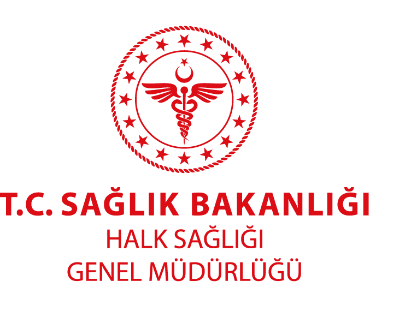 ULUSAL KAZA YARALANMA VERİTABANININ KURULMASI VE PİYASA GÖZETİMİ VE DENETİMİ KURULUŞLARI İLE VERİ PAYLAŞIMISağlıkta Dönüşüm ve Sosyal Güvenlik Reformu Projesi (SDSGRP) kapsamında ülkemizi temsil edecek istatistiki anlamlı verinin toplanması için Sağlık Bilgi Sistemleri Genel Müdürlüğü, Türkiye Kamu Hastaneleri Kurumu ve Piyasa Gözetimi ve Denetimi kuruluşları ile ortak yürütülmektedir.YÜRÜTÜLEN ÇALIŞMALAR1,5 yıldır kaza ve yaralanma kayıtlarının kalitesinin artırılmasına yönelik yoğun çalışmalar sürdürülmektedir. Bu kapsamda;UKAY Hazırlık çalışmaları Web tabanlı Ulusal Kaza Yaralanma Veri tabanı yazılımı hazırlanmış, veri sağlayacak hastanelerden 88 kullanıcıya eğitim verilmiştir. 2012 yılı Ağustos ayından itibaren Türkiye genelini temsil eden 16 hastanenin acil servisinden yaralanma verileri internet üzerinden veri tabanına kaydedilmektedir. 2013 yılı sonu itibariyle 91 acil servis veri giriş elemanı eğitilmiştir.11 Aralık 2013 tarihinde Türkiye Kamu Hastaneleri Kurumu tarafından UKAY çalışmasına dâhil olan hastanelerin acil servislerden sorumlu Başhekim Yardımcıları ve Acil Servis Sorumlu Hekimleri ile Hastane Yönetimince belirlenen Veri Giriş Birim Sorumluları davet edilerek hastanelerin veri giriş kalitelerindeki son durumlarını dair bilgilendirme yapılmıştır. Piyasa Gözetimi ve Denetimi kuruluşları ile veri paylaşımı:Ulusal Kaza Yaralanma veri tabanındaki verilerin ürünlere yönelik piyasa gözetimi ve denetimini yapan Bakanlık ve Kurumlarla elektronik ortamda paylaşımı esnasında uygulanacak usul ve esasları belirlemek amacıyla bir protokol hazırlanmış ve Müsteşarlık düzeyinde Ulaştırma, Denizcilik ve Haberleşme Bakanlığı, Çalışma ve Sosyal Güvenlik Bakanlığı, Gıda, Tarım ve Hayvancılık Bakanlığı, Bilim Sanayi ve Teknoloji Bakanlığı ve Gümrük ve Ticaret Bakanlığı’na ve Bilgi Teknolojileri ve İletişim Kurumu’na gönderilerek protokollerin imzalanma süreci tamamlanmıştır. Protokollerin imzalanmasını takiben bu Bakanlık ve Kurumlarda belirlenen kişilere verilere erişim imkânı sağlayacak kullanıcı adı ve şifre verilmiş, veri analizi konusunda hazırlanmış olan eğitim sunusu gönderilmiştir. Ekonomi Bakanlığı tarafından koordine edilen ve düzenli olarak yapılan Piyasa Gözetimi ve Denetimi (PGD) Koordinasyon Kurulu toplantılarında “Ürünlerden Kaynaklanan Kaza Bilgilerinin Düzenli Takibi Çalışma Grubu” adına konuyla ilgili gelişmeler hakkında sunumlar yapılmıştır.  2012 ve 2013 yıllarına ait veriler Müsteşarlık Makamının onayıyla EuroSafe ile paylaşılmış, böylece Avrupa Yaralanma Veri tabanı Ağına (EuropeanInjury Database Network) tam üye olunmuş ve Ağa veri sağlayan diğer ülkelerin verilerine erişim hakkı elde edilmiştir.Swansea Universitesi Eczacılık Bölümü hocalarından Steven Macey ile UKAY kapsamında topladığımız veri kontrol edilmiş ve talep edilen düzeltmeler gerçekleştirilmiştir. Kaza ve Yaralanmalar konusunda Avrupa genelinde kullanılmakta Injury Database (IDB)'nın temsilcisi Sayın Rupert Kisser ile irtibata geçilmiş ve proje kapsamında uluslararası platformda paylaşılacak verinin IDB altında tutulmakta olduğu veri tabanına gerekli olan veri örgüsü ile çekilip hatasız olarak basılması sağlanmıştır. Konu ile ilgili olarak Türkiye Klinikleri Pediatrik Bilimler Dergisi "Yaralanmaların Önlenmesi ve Güvenliğin Geliştirilmesi Özel Sayısı"nda yayınlanması öngörülen "Injury Database: In Europe and Turkey" konulu makale için gerekli istatistiksel çalışma tamamlanarak Başkanlığa iletilmiştir.UKAY kapsamında yapılan ve planlanan çalışmaların detaylandırılması ile hazırlanan JAMIE Projesi Final Raporu’nun (Project JAMIE / FINAL IMPLEMENTATION REPORT) tamamlanması ve EuroSafe’e gönderilmesi sağlanmıştır. UKAY veri tabanının işleyişi: Acil Servise başvuran kaza ve yaralanma vakalarının rastgele seçilmesi ve formlarda yer alan bilgilerin tamamlanmasını takiben web tabanlı yazılıma  aktarılarak sağlık-nete iletilmektedir.	UKAY veri tabanının geliştirme çalışmaları: 13 Mart 2014 tarihli Ulusal Sağlık Veri Seti (USVS) Komisyonun toplantısında veri tabanı için kullanılmakta olan 15 başlık altında belirtilmiş veri setinin de USVS’ye eklenmesine karar verilmiştir. Ulusal Kaza Yaralanma Veri Tabanı (UKYVT) süreçlerinin yönetimi Nisan 2014 tarihi itibariyle Strateji Geliştirme Daire Başkanlığından, Kronik Hastalıklar, Yaşlı Sağlığı ve Engelliler Daire Başkanımız Uzm. Dr. Banu EKİNCİ tarafından devir alınmıştır. 30.05.2014 tarihinde Acil Sağlık Hizmetleri Daire Başkanlığı ile UKAY çalışmalarının mevcut durumunun değerlendirilmesi, sağlıklı ve düzenli veri girişi yapılabilmesi için görüş alış verişinin gerçekleştirildiği değerlendirme ve işbirliği toplantısı yapılmıştır.	Hastane performanslarının otomatik olarak kontrolünü sağlayacak bir modülün yazılımını sağlamak amacı ile tarafımızca çalışma yapılmasına karar verilmiştir. Programa veri akışının kontrollü, daha yoğun ve istatistiksel olarak anlamlı olmasını temin için Türkiye Kamu Hastaneleri Kurumu Acil Sağlık Hizmetleri Daire Başkanlığı ve Sağlık Bilgi Sistemleri ile ortak görüş oluşturularak KDS raporlama alanında Hastane Başhekim Yardımcılarının hastanenin güncel veri durumunu izleyebilmesine yönelik yetki ekranı tanımlanmıştır.Verilerin eğitimli personel tarafından, hastanenin girmesi gerektiği miktarda ve benzer yöntemle girilmesi için TKHK resmi yazı iletilmiştir.2014 yılına ait kaza ve yaralanma verileri de EuroSafe ile paylaşılmıştır. Pilot hastanelerden 75 kullanıcının katıldığı, 21-22 Nisan 2015’de Ulusal Kaza ve Yaralanma (UKAY) Kullanıcı Eğitimi düzenlenmiştir.UKAY kayıt kalitesinin artırılması ve verilerin zamanında tamamlanmasına yönelik olarak kullanıcı kayıtları izlenmektedir.25-26 Kasım 2015 de, paydaş kurumların katılımıyla 70 kişilik Ulusal Kaza ve Yaralanma Önleme ve Kontrol Programı Hazırlık Çalıştayı gerçekleştirilmiştir. 16 hastaneden Ulusal Kaza Yaralanmalar veri tabanına 2015 sonuna kadar 40.381 veri kayıt altına alınmıştır.13 ekim 2016 itibari ile Ulusal Kaza Yaralanmalar veri tabanına 40.711 veri kayıt altına alınmıştır.Hedef veri sayısı 41.028 dir.